Dr. Robert Pacer, MDDr. Timothy Weichert, DO, PhD       4977 Skyview Court       Traverse City, MI  49684       231-486-5516 (Phone)       231-421-1439 (Fax)      www.traversebayim.comOffice HoursMonday-Friday   8 am-4:30 pm (Closed 12:30-1:30 for lunch)*Additional appointment times    available upon requestAfter-Hour AvailabilityIf you feel you have a medical emergency, immediately call 911!For all other after-hour needs, please call the Munson Medical Center operator @ 231-935-5000Ask the operator to page the physician on-call for Traverse Bay Internal Medicine. The physician will return your call and guide you to an appropriate level of careUrgent Care ResourcesPlease call us first to see if we can address your urgent care needs. If not, the following resources are available    Munson Community Health Center    Urgent Care: 231-935-8686         Mon-Sun:    7 am-10 pm     550 Munson Ave     Traverse City, MI     The Walk-In Clinic: 231-929-1234         Mon-Fri:    9 am – 7 pm              Sat:    9 am – 5 pm              Sun:   12 pm – 5 pm     3074 N US 31 South     Traverse CityYour health and wellness are our top priority, and the person with the most influence on your health is YOU! Our goal is to deliver quality healthcare, and your participation important!That’s why the physicians and staff at Traverse Bay Internal Medicine follow the guidelines for the Patient-Centered Medical Home and invite YOU to partner with YOUR healthcare team!What is Patient-Centered Medical Home (PCMH)? It is a trusting partnership between a physician-led healthcare team and an informed patient.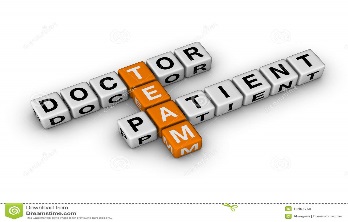 It includes an agreement between the physician and patient that acknowledges the roles and responsibilities of each in the patient’s total health care programThe physician’s office serves as the medical “Home Base” for the coordination of all of the patient’s healthcare needs                                  Rx                                                                                                  Care   Preventive                               	        Management                     Care                                                    Acute and                                               MedicalChronic Care                                          Records                                     TBIMOther			           Palliative Transitions                                                andof Care                                                    Hospice                                                                    Care                        Urgent, Emergent                                        and Hospital Care      PCMH Partnership ResponsibilitiesAs members of your clinical healthcare     team, the physicians and staff of Traverse Bay Internal Medicine will: Respect you as an individual: We will discuss your health goals, listen to your ideas, answer your questions and address your concerns to the best of our abilityProtect your privacy: Your medical information will not be shared unless you give permission or it is required by lawBe accessible: One of our physicians is on-call 24/7, and your calls will be answered promptlyDeliver, quality medical care that is  consistent with your individual needs, values and goals Coordinate your care with qualified specialist physicians, facilities, and community service organizations, when applicableCommunicate with you: We will always notify you of lab/test results and will try to help you understand your health issues by giving you information you can understand       As the patient/partner, you should:Become engaged in your healthcare: Read patient education materials, ask questions, and follow the care plan agreed upon Keep your appointments and don’t be a stranger: Plan to see your physician for an annual physical exam, call 24 hours in advance to cancel any appointment, and  reschedule missed visits in a timely manner Know your medications: Always bring a current medication list with you and request refills in a timely mannerBring your insurance card with you to every visit!Keep us informed: Tell us about the other physicians you see and any medical services you receive at other facilitiesCommunicate with us: Use the Patient Portal often to ask questions, view lab/test results, and request prescription refills and appointments                             